10 Reasons Why          Should Join FBLA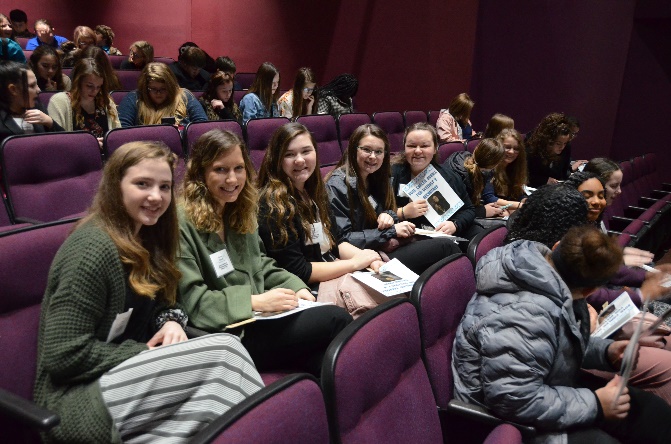 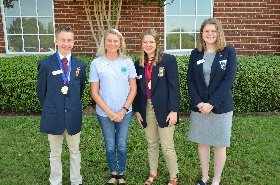 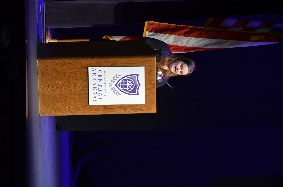 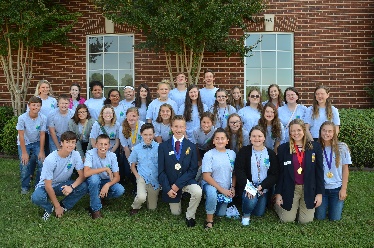 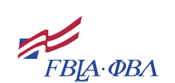 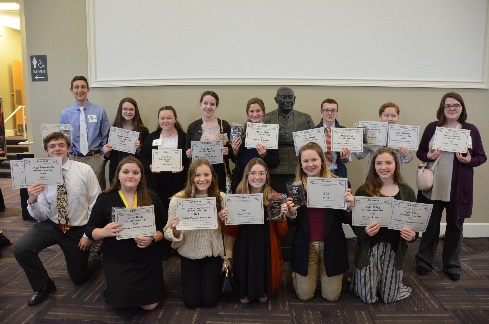 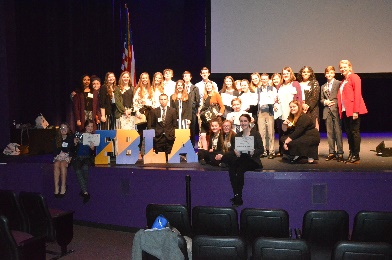 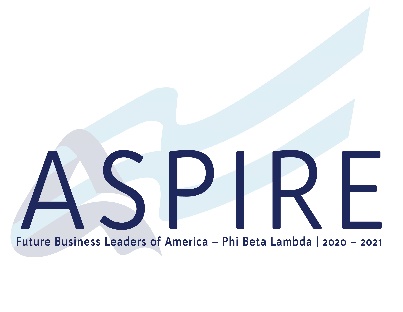 